Zamierzenia dydaktyczne w grupie „Skrzatów” w miesiącu grudniu: 1. „Moje zdrowie i bezpieczeństwo"( 30.11 – 03.12.2021)2. „Idzie zima ze śniegiem” ( 06 - 10.12.2021)3. „Jak wyglądał świat przed milionami lat?”(13 – 17.12.2021)4.”W oczekiwaniu na święta" (20 – 23.12.2021) 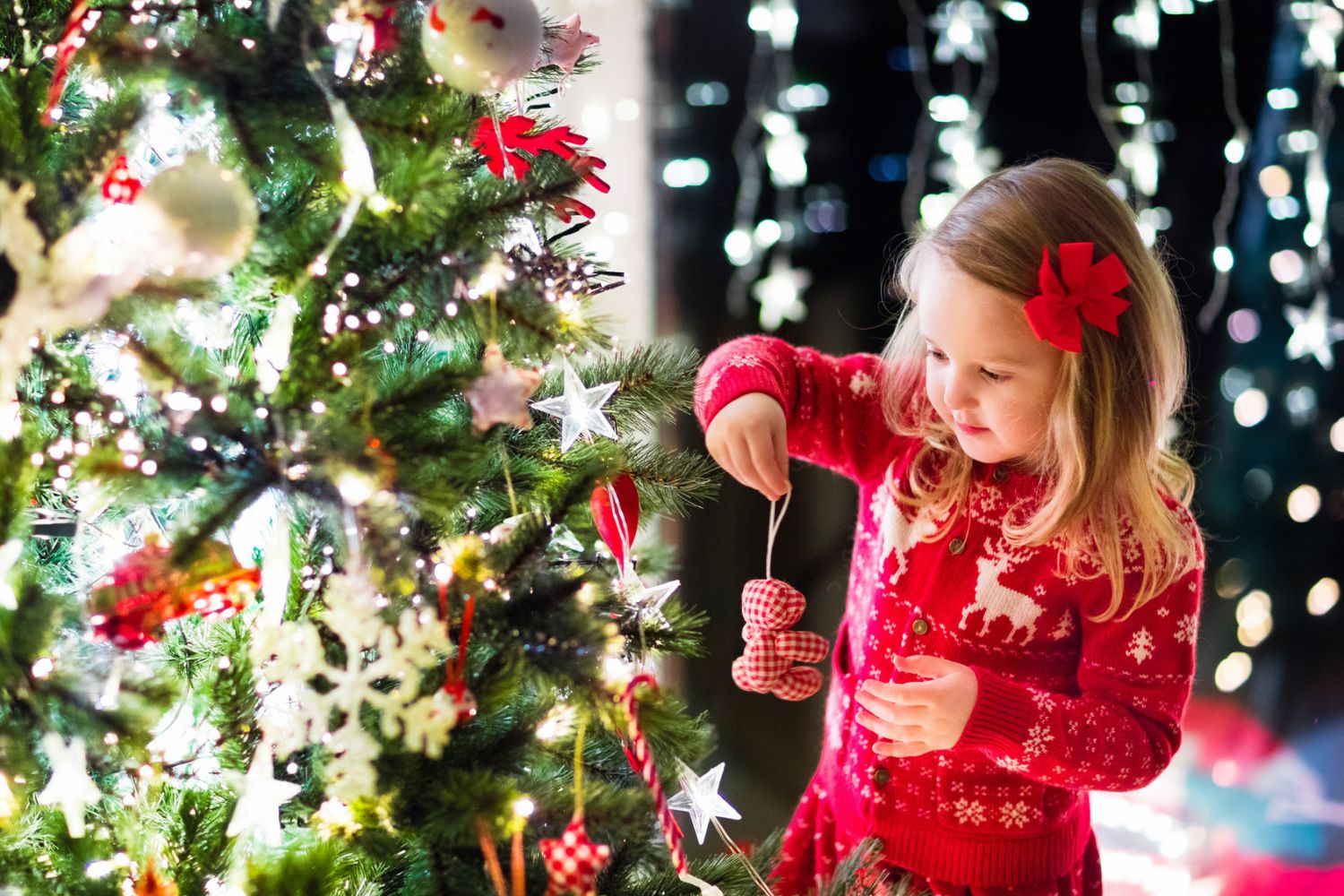 Cele wychowawczo-dydaktyczne: - wdrażanie do dbania o własne zdrowie- utrwalanie znajomości numeru alarmowego 112rozwijanie postawy prozdrowotnejpropagowanie zdrowego stylu życiawzbogacanie wiedzy o zjawiskach przyrodniczychzapoznanie z tradycją mikołajekrozwijanie umiejętności wypowiadania się na określony tematwdrażanie do przestrzegania zasad bezpiecznej zabawy na śniegupoznawanie instrumentu perkusyjnego – grzechotkirozwijanie mowy, umiejętności wypowiedzi na podany tematrozwijanie umiejętności klasyfikowania rozwijanie sprawności manualnychpoznawanie elementów pogody charakterystycznych dla zimywzbogacenie wiedzy o dinozaurachrozwijanie umiejętności skupiania uwagi na utworze muzycznymrozwijanie umiejętności wokalnychkształtowanie poczucia rytmustopniowanie przymiotnika dużyliczenie w zakresie 3 w aspektach głównym i porządkowym, rozwijanie umiejętności liczenia wzbogacenie wiedzy o świętach Bożego Narodzeniapoznawanie tradycji związanych ze świętami Bożego Narodzeniarozwijanie sprawności manualnej podczas tworzenia ozdób świątecznych.Grudniowe przedszkolne wydarzenia:6.12 - Spotkanie z Mikołajem7.12 - Dziadek Bach8.12 - Spotkanie ze strażą miejską